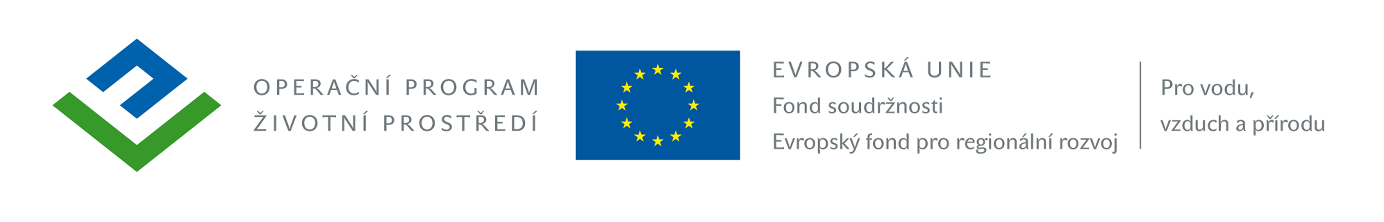 SMLOUVA  O  DÍLO – Návrh – Příloha č. 4 zadávací dokumentaceuzavřená podle §  násl. zákona č. 89/2012 Sb., občanský zákoník,v platném znění (dále jen "Občanský zákoník")SMLUVNÍ STRANYuzavírají následující smlouvu o dílo (dále jen „smlouva“)na veřejnou zakázku:„Zahrada v přírodním stylu při mateřské škole Na kopečku v Karlových Varech“Článek 1.Základní ustanoveníZhotovitel je vybraným uchazečem veřejné zakázky „Zahrada v přírodním stylu při mateřské škole Na kopečku v Karlových Varech“ vyhlášené dne 31.7.2015 objednatelem, jako zadavatelem veřejné zakázky malého rozsahu formou výzvy více zájemcům.Zakázka, v rámci projektu: Zahrada v přírodním stylu při mateřské škole Na kopečku v Karlových Varech, registrační číslo: CZ.1.02/7.1.00/15.29318, je financována ze zdrojů EU, konkrétně z Operačního programu Životní prostředí (dále jen „OP ŽP“). Na základě této smlouvy se zhotovitel zavazuje provést a předat objednateli dílo uvedené v článku 2. této smlouvy. Zhotovitel prohlašuje, že je schopný dílo dle této smlouvy provést ve stanovené době a ve sjednané kvalitě, a že si je vědom skutečnosti, že objednatel má značný zájem na dokončení díla, které je předmětem této smlouvy v čase a kvalitě stanovených touto smlouvou.Objednatel se zavazuje zaplatit zhotoviteli cenu za jeho provedení.Článek 2.PŘEDMĚT SMLOUVYZhotovitel se zavazuje pro objednatele provést objednané dílo řádně a včas, v plném souladu s touto smlouvou a projektovou dokumentací, v úplnosti dle zadání, rozsahu dle rozpočtu z cenové nabídky zhotovitele, ve výborné kvalitě, bez vad a nedodělků. Veškeré práce, činnosti a dodávky v rámci předmětu díla budou prováděny také v souladu s relevantními dokumenty OP ŽP, zejména pak s Příručkou pro žadatele a Příručkou pro příjemce podpory v OP ŽP.Předmětem díla je vybudování přírodní zahrady (hřiště) při mateřské škole Na kopečku v Karlových Varech. Dílo bude provedeno v souladu s projektovou dokumentací a obecně závaznými technickými podmínkami uvedených v právních a technických předpisech, ČSN a EN.Realizací se rozumí úplné a bezvadné provedení všech stavebních a montážních prací včetně dodávek potřebných materiálů, strojů a zařízení nezbytných pro řádné dokončení zakázky, vč. provedení všech dalších činností souvisejících se zakázkou a vyplývajících ze zadávací dokumentace. Rozsah předmětu plnění je uveden v zadávací dokumentaci, způsob provedení v projektové dokumentaci a množství prací v soupisu prací a výkazech výměr. Předmětem plnění je dílo jako celek a zhotovitel má povinnost ho jako takový ocenit. Pokud soupis prací neobsahuje veškeré položky nezbytné k provedení díla jako celku, má se za to, že jsou tyto položky již obsaženy v jiných položkách.Předmětem díla (plnění zhotovitele) je zejména: kompletní provedení stavby v rozsahu dle schválené projektové dokumentace a cenové nabídky zhotovitele,zajištění a provedení všech opatření organizačního a stavebně technologického charakteru k řádnému provedení díla,vytýčení inženýrských sítí a zařízení, včetně zajištění případné aktualizace vyjádření správců sítí, která pozbudou platnosti v období mezi předáním staveniště a vytyčením sítí,zajištění uzavírek komunikací a případných dalších rozhodnutí potřebných pro realizaci stavby.Součástí rozsahu předmětu díla jsou rovněž:pomocné práce a všechny práce, které nelze při úplném a věcném provedení díla vynechat a jsou s ní v bezpodmínečné souvislosti,odvoz, ekologická likvidace a uložení odpadu na skládku včetně poplatků za uskladnění v souladu s příslušnými zákonnými předpisy,odvoz a skládkovné přebytečného materiálu (zeminy) na řízenou skládku v souladu s s příslušnými zákonnými předpisy, zajištění bezpečnosti práce, požární ochrany a životního prostředí,veškeré práce a dodávky související s bezpečnostními opatřeními na ochranu lidí a majetku,provedení přejímky místa realizace díla,účast na pravidelných kontrolních dnech,úklid všech prostorů, pozemků a komunikací dotčených realizací díla,úplné vyklizení staveniště od vlastních materiálů a zařízení zhotovitele včetně zařízení staveniště,uvedení pozemků a případných zařízení, jejichž úpravy nebyly obsaženy v projektové dokumentaci, ale byly stavbou dotčeny, po ukončení prací do původního stavu,zajištění, po celou dobu provádění díla, bezpečného přístupu do přilehlých nemovitostí a trvalé dopravní obslužnosti, spočívající zejména v zajištění průjezdu pro složky integrovaného záchranného systému, vše v souladu s dopravně inženýrskými opatřeními,dodržení podmínek vyjádření dotčených orgánů,dodržení všech podmínek pro poskytnutí dotace ze strany zhotovitele.Součástí rozsahu předmětu díla je také zajištění a dodávka dokladů souvisejících s předmětem plnění dle této smlouvy, potřebných pro řádné užívání díla a prokazujících řádné provedení díla:dokumentaci skutečného provedení díla, tj. zakreslení a potvrzení provedených změn a odchylek do 3 paré projektové dokumentace + elektronicky na datovém nosiči,zkoušky a revize předepsané projektem nebo ty, jejichž nutnost provedení vyplývá z technických norem a předpisů, dodávka dokladů od dodaných materiálů – osvědčení, atesty, prohlášení o shodě, záruční listy od strojů a zařízení, návody k použití, apod.,řádná certifikace prvků a dalších zařízení, u kterých je certifikace, případně atest, legislativně vyžadována,doklady potvrzují zabezpečení likvidace odpadu v souladu s příslušnými právními předpisy,případná kompletace veškeré dokumentace požadované pro kolaudační řízení.Místo plnění zakázky se nachází na pozemku parcelní č. 281 k. ú. Karlovy Vary - Drahovice. Vlastníkem pozemků je Statutární město Karlovy Vary.Zhotovitel se zavazuje provést dílo pro objednatele vlastním jménem, na vlastní odpovědnost, na své náklady a na vlastní nebezpečí. Dílo vybudované v rozsahu podle tohoto článku bude mít vlastnosti a základní technické ukazatele jakosti dané:zadávacími podmínkami veřejné zakázky, projektovou dokumentací zpracovanou Ateliérem přírodní a krajinářské architektury Mariánské Lázně, Tepelská 137/3, 353 01 Mariánské Lázně – Ing. Nikolou Prinzovou, Dis., IČ: 73403881, Ing. Vladimírem Dufkem, IČ: 12874809 a Ing. Tomášem Prinzem, Dis., IČ: 86944266, ,  stupeň PD: Projektová dokumentace k provedení stavby, z července 2015 (dále jen „projektová dokumentace”),nabídkou zhotovitele díla ze dne……………..2015 (uchazeč doplní údaje) vč. nabídkového položkového rozpočtu zhotovitele,dalšími obecně závaznými technickými podmínkami uvedenými v právních a technických předpisech pro provádění díla, ČSN a EN,veškerými písemnými pokyny a podklady předanými objednatelem zhotoviteli podle této smlouvy a případnými pozdějšími změnami shora uvedené dokumentace, které byly vyvolány potřebami zjištěnými v průběhu provádění díla, jeho zkoušení a uvádění do provozu a/nebo z důvodu rozhodnutí či opatření orgánu státního stavebního dohledu, příp. jinými orgány příslušnými ke kontrole staveb či jinými okolnostmi smluvními stranami nepředvídanými, rozhodnutími, resp. vyjádřeními veřejnoprávních orgánů, výsledky kontrolních dnů a prováděných zkoušek s tím, že objednatel je oprávněn upravit způsob provádění díla,nebude mít nedostatky, které brání jeho užívání objednatelem, zejména pro účel uvedený v této smlouvě.Zhotovitel prohlašuje, že je odborným subjektem disponujícím všemi potřebným znalostmi, schopnostmi, technickými možnostmi a pracovními kapacitami, nezbytnými ke kvalifikovanému a úplnému splnění zadání objednatele v kvalitě a termínech této smlouvy. Dále zhotovitel potvrzuje, že měl možnost seznámit se s místem plnění a jeho reálnými poměry v dostatečném časovém předstihu před podpisem této smlouvy a na základě toho měl dostatečnou možnost posoudit všechny takové místní okolnosti a vlivy, které dle jeho znalostí jako odborné firmy mají nebo mohou mít vliv na úspěšné provádění a dokončení díla za podmínek sjednaných touto smlouvou.Článek 3.Cena dílaCelková cena díla je stranami sjednána v souladu s ust. § 2 zákona č. 526/1990 Sb., o cenách, ve znění pozdějších předpisů. Celková cena za provedení úplného díla podle této smlouvy byla stanovena v cenové nabídce uchazeče, kterou podal do výběrového řízení „Zahrada v přírodním stylu při mateřské škole Na kopečku v Karlových Varech“. Oceněný soupis prací a výkaz výměr tvoří přílohu této smlouvy. Tato cena je stanovena jako nejvýše přípustná. V Ceně za provedení díla jsou zahrnuty veškeré náklady zhotovitele, které při plnění svého závazku dle této smlouvy vynaloží. Cenu za provedení díla je možné měnit pouze:nebude-li některá část díla v důsledku sjednaných méněprací provedena, bude cena za provedení díla snížena, a to odečtením veškerých nákladů na provedení těch částí díla, které v  rámci méněprací nebudou provedeny. Náklady na méněpráce budou odečteny ve výši součtu veškerých odpovídajících položek a nákladů neprovedených dle položkového rozpočtu, který je součástí nabídky zhotovitele podané na předmět plnění v rámci zadávacího řízení příslušné zakázky (dále jen „položkový rozpočet“), Nedojde-li mezi oběma stranami k dohodě při odsouhlasení množství nebo druhu provedených prací a dodávek, je zhotovitel oprávněn fakturovat pouze práce, u kterých nedošlo k rozporu; v případě změny výše DPH v důsledku změny právních předpisů.Zhotovitel tímto prohlašuje, že cena díla respektuje kvalitativní parametry stanovené projektem resp. výkazem výměr.Článek 4.Platební podmínkyObjednatelem nebudou na cenu díla poskytována jakákoli plnění před zahájením provádění díla.Veškeré platby budou probíhat výhradně v českých korunách (Kč). Rovněž veškeré cenové údaje budou uváděny v Kč. Platby probíhají zásadně bezhotovostním způsobem na účet zhotovitele uvedený v záhlaví této smlouvy. Cena díla bude uhrazena na základě dvou faktur (daňových dokladů) vystavených zhotovitelem, které budou splňovat veškeré zákonné náležitosti daňového dokladu, a dále budou splňovat veškeré náležitosti požadované podmínkami OP ŽP. Přílohou každé faktury musí být zjišťovací protokol (soupis provedených prací), potvrzený zástupcem objednatele ve věcech technických. Součástí konečné faktury musí být navíc protokol o předání a převzetí díla bez vad a nedodělků. Zhotovitel je povinen fakturovat následujících způsobem:dle soupisu skutečně provedených prací, dodávek a služeb, a to od podpisu smlouvy až do 30.09.2015, kdy faktura bude vystavena ke dni 30.09.2015, se splatností do 30.10.2015 a dle soupisu skutečně provedených prací, dodávek a služeb, a to od 01.10.2015 až po předání a převzetí díla bez vad a nedodělků, kdy faktura bude vystavena až po předání a převzatí díla bez vad a nedodělků se splatností do 30.12.2015.Splatnost faktur (pohledávek) začíná běžet odsouhlasením faktury, která splňuje veškeré náležitosti a je řádně doložena přílohami. Smluvní strany se dohodly na pětidenní lhůtě k odsouhlasení faktur. V případě, že v této lhůtě nebudou sděleny námitky, považuje se faktura za odsouhlasenou.Objednatel je oprávněn vrátit bez zaplacení fakturu, která neobsahuje náležitosti dle předchozího ustanovení této smlouvy a to do tří dnů od jejího doručení. Nová lhůta splatnosti začíná běžet znovu po předložení řádně vystavené a odsouhlasené faktury objednateli.Článek 5.DOBA PLNĚNÍSmluvní strany se dohodly, že dílo bude provedeno jako celek. Realizace bude probíhat v následujících termínech: Zahájení prací/předání staveniště: 	ihned od podpisu smlouvy, nejdéle 1.9.2015. Ukončení díla bez vad a nedodělků a jeho předání objednateli: do 30.10.2015.Kompletním provedením díla se rozumí i úplné, řádné a včasné dokončení předmětu plnění včetně vyklizení staveniště a včetně všech náležitostí, zejména dokladů dle této smlouvy a včetně potvrzení těchto skutečností objednatelem v předávacím protokolu.Pokud při předání díla nebo části díla – objektu, budou zjištěny vady nebo nedodělky, uvede se tato skutečnost v předávacím protokolu stavby a objednatel stanoví lhůtu pro jejich odstranění. Do doby odstranění vad a nedodělků nevzniká zhotoviteli právo vystavit fakturu a objednatel nemá povinnost uhradit cenu za provedení díla a ani neběží lhůta splatnosti. Po odstranění vad a nedodělků objednatel dílo převezme tím, že doplní do předávacího protokolu stavby, že vady byly odstraněny a dílo bez vad přebírá.Lhůta pro provedení díla se přiměřeně prodlužuje:Vzniknou-li v průběhu provádění díla překážky z viny objednateleJestliže přerušení prací bude způsobeno vyšší mocíPři dodatečných požadavcích objednatele na další stavební úpravy.Smluvní strany nejsou odpovědny za důsledky nesplnění svých závazků včas a řádně, je-li příčinou takovéhoto nesplnění vyšší moc.Vyšší mocí se pro účely této smlouvy rozumí okolnosti vylučující odpovědnost, tzn. událost nebo okolnost či následek takovéto události nebo okolnosti, která je objektivně mimo možnou kontrolu dotčené smluvní strany, a které nemohlo být zabráněno péčí či schopností, jež lze rozumně požadovat (např. změna obecně závazných předpisů, rozhodnutí orgánů státní správy, nepředvídatelné nevhodné klimatické podmínky apod., živelná katastrofa, válka, apod.).Článek 6.Provádění dílaZhotovitel je povinen provést dílo na svůj náklad a na své nebezpečí ve sjednané době. Zhotovitel je povinen při provádění díla dodržovat na převzatém staveništi veškeré platné české obecně závazné předpisy zejména všechny bezpečnostní předpisy. Zhotovitel zodpovídá za to, že práce podle této smlouvy budou provádět pouze řádně proškolení a poučení pracovníci. Odpovědnost za veškeré škody (věcné, na zdraví apod.), k nimž dojde v důsledku porušení tohoto ustanovení, nese zhotovitel v plném rozsahu. Jestliže objednatel zjistí, že při provádění díla zhotovitel opakovaně porušuje toto smluvní ustanovení, má objednatel právo na okamžité zastavení prací a po písemném upozornění na odstoupení od této smlouvy.Objednatel nebo jím pověřený zástupce je oprávněn kontrolovat provádění díla. Zjistí-li, že zhotovitel provádí dílo v rozporu se svými povinnostmi, je objednatel oprávněn zastavit prováděné práce a dožadovat se toho, aby zhotovitel odstranil vady vzniklé vadným prováděním a dílo prováděl řádným způsobem. Jestliže zhotovitel tak neučiní ani v přiměřené lhůtě mu k tomu poskytnuté a postup zhotovitele by vedl nepochybně k porušení smlouvy, má objednatel právo od smlouvy odstoupit.Zhotovitel se zavazuje na převzatém staveništi, vjezdech a výjezdech z něho udržovat pořádek a čistotu a je povinen odstraňovat odpady a nečistoty vzniklé jeho pracemi. Zhotovitel se zavazuje uhradit veškeré pokuty vzniklé v souvislosti s porušením tohoto ustanovení.Objednatel si vyhrazuje právo odsouhlasit veškeré postupy prací a použité materiály. Zjistí-li objednatel, že zhotovitel provádí dílo v rozporu s jeho požadavky, je oprávněn dožadovat se odstranění závad. Nejsou-li závady v přiměřené lhůtě stanovené objednatelem, odstraněny, má objednatel právo na okamžité zastavení prací a odstoupení od smlouvy.Zhotovitel zodpovídá za práci subdodavatelských subjektů, jako by je prováděl sám.Veškeré odborné práce musí vykonávat pracovníci zhotovitele nebo jeho subdodavatelů mající příslušnou kvalifikaci. Doklad o kvalifikaci pracovníků je zhotovitel na požádání objednatele povinen předložit.Zhotovitel při předání staveniště zapíše do Zápisu o předání staveniště seznam svých subdodavatelů v souladu s nabídkou. Pokud zhotovitel bude chtít provádět stavbu pomocí subdodavatelů, které neuvedl v nabídce, je povinen oznámit změnu subdodavatele zápisem do stavebního deníku objednateli. Samotná změna subdodavatele podléhá odsouhlasení objednatele. Objednatel do 5 pracovních dnů ode dne zápisu do stavebního deníku rozhodne o tom, zda změnu subdodavatele akceptuje nebo odmítne, přičemž odmítnutí nesmí být bezdůvodné. Akceptací objednatele o změně subdodavatelů se rozumí zápis ve stavebním deníku podepsaný zástupci obou smluvních stran.Zhotovitel se zavazuje, že po celou dobu výstavby bude mít sjednáno pojištění odpovědnosti za škodu nebo jinou újmu způsobenou zhotovitelem při výkonu činnosti třetí osobě s minimálním limitem pojistného plnění ve výši ceny díla. Zhotovitel se zavazuje předložit objednateli na vyžádání kopii této pojistné smlouvy. Zhotovitel i objednatel se dále zavazují uplatnit pojistnou událost u pojišťovny bez zbytečného odkladu.Stavební deník je povinen vést zhotovitel dle podmínek a v rozsahu ustanovení § 157 odst. 2 zákona č. 183/2006 Sb., o územním plánování a stavebním řádu, ve znění pozdějších předpisů.Zhotovitel je povinen vyzvat objednatele nebo jím pověřeného zástupce min. 5 pracovních dnů předem zápisem do stavebního deníku ke kontrole a k prověření prací, které v dalším postupu budou zakryty nebo se stanou nepřístupnými. Neučiní-li tak, je povinen na žádost objednatele odkrýt práce, které byly zakryty nebo které se staly nepřístupnými na svůj náklad.Objednatel zajistí na stavbě výkon Technického dozoru investora (dále jen „TDI“), který stanoví zásady kontroly zhotovitelem prováděných prací a podrobnosti organizace kontrolních dnů, přičemž technický dozor inestora nesmí provádět zhotovitel ani osoba s ním propojená. Zhotovitel je povinen poskytnout TDI veškerou potřebnou součinnost. Kontrolní dny budou svolávány TDI minimálně jedenkrát za 14 dní, dále dle dohody.Článek 7.StaveništěObjednatel předá zhotoviteli staveniště nejpozději do 10 pracovních dnů po podpisu smlouvy, pokud se strany nedohodnou jinak. Zhotovitel je povinen si zajistit řádné vytýčení staveniště a během výstavby řádně pečovat o základní směrové a výškové body a to až do doby předání díla objednateli. Zhotovitel si na svoje náklady zajistí i vytýčení jednotlivých stavebních objektů a odpovídá za jejich správnost.Zhotovitel si na základě podkladů, které mu předá objednatel, zajistí vytýčení podzemních vedení v prostoru staveniště a bude dodržovat podmínky správců a vlastníků sítí po celou dobu výstavby.Veškerá potřebná povolení k užívání veřejných ploch, případně překopů komunikací zajišťuje zhotovitel a nese náklady s tím spojené. Tyto náklady jsou součástí sjednané ceny díla.Jestliže v souvislosti se zahájením prací staveniště bude třeba umístit nebo přemístit dopravní značky podle předpisu o pozemních komunikacích, obstará tyto práce zhotovitel. Zhotovitel zodpovídá i za umísťování, přemísťování a udržování dopravních značek v souvislosti s průběhem provádění prací a všechny náklady s tím spojené jsou zahrnuty ve sjednané ceně díla.Zhotovitel je povinen udržovat na staveništi pořádek a je povinen odstraňovat odpady a nečistoty vzniklé jeho činností v souladu s platnými právními předpisy. Pokud během realizace díla dojde k poškození stávajících objektů či okolních zařízení vinou zhotovitele, zavazuje se zhotovitel vše uvést do původního stavu.  Zhotovitel se zavazuje uhradit veškeré pokuty vzniklé v souvislosti s porušením tohoto ustanovení.Zhotovitel v případě potřeby zajistí střežení staveniště a v případě potřeby i jeho oplocení nebo jiné vhodné zabezpečení. Náklady s tím spojené jsou zahrnuty ve sjednané ceně díla.Zhotovitel zajistí na své náklady odběrná místa energií včetně měření odběrů (uchazeč doplní způsob).Objednatel má právo nezahájit přejímací řízení, není-li na staveništi pořádek, nebo není-li odstraněn ze staveniště odpad vzniklý při stavebních pracích apod.Nejpozději do 10 pracovních dnů po odevzdání a převzetí díla je zhotovitel povinen vyklidit staveniště a upravit jej dle projektu stavby. Pokud staveniště v dohodnutém termínu nevyklidí nebo jej neupraví do sjednaného stavu, je objednatel oprávněn fakturovat zhotoviteli smluvní pokutu dle čl. 10., a to až do vyklizení staveniště.Provozní, sociální a případně i výrobní zařízení staveniště zabezpečuje zhotovitel. Náklady na projekt, vybudování, zprovoznění, údržbu, likvidaci a vyklizení zařízení staveniště jsou zahrnuty ve sjednané ceně díla.Článek 8.Předání a převzetí dílaZhotovitel je povinen písemně oznámit nejpozději 10 pracovních dnů předem, kdy bude dílo připraveno k  předání. Objednatel je pak povinen nejpozději do 3 pracovních dnů od termínu stanoveného zhotovitelem zahájit přejímací řízení a řádně v něm pokračovat.Oznámí-li zhotovitel objednateli, že dílo je připraveno k předání a při přejímacím řízení se zjistí, že dílo není podle podmínek smlouvy ukončeno či připraveno k odevzdání, je zhotovitel povinen uhradit objednateli veškeré náklady s tím vzniklé nebo smluvní pokutu ve výši dle této smlouvy. Objednatel si zvolí, který způsob uplatní.Zhotovitel je povinen připravit a doložit u přejímacího řízení všechny předepsané doklady dle zákona č. 183/2006 Sb., o územním plánování a stavebním řádu, ve znění pozdějších předpisů a doklady, které jsou nutné pro vydání vyjádření dotčených orgánů. Bez těchto dokladů nelze považovat dílo za dokončené a schopné předání.O průběhu přejímacího řízení pořídí objednatel zápis, ve kterém se mimo jiné uvede i soupis vad a nedodělků, pokud je dílo obsahuje, s termínem jejich odstranění. Pokud objednatel odmítne dílo převzít, je povinen uvést do zápisu svoje důvody.Dílo je považováno za ukončené po ukončení všech prací uvedených v čl. 2. této smlouvy, pokud jsou ukončeny řádně a včas a zhotovitel předal objednateli doklady uvedené v čl. 8. 3. této smlouvy a povrch všech pozemků tvořících staveniště je vyčištěn a uveden do předepsaného stavu. Pokud jsou v této smlouvě použity termíny ukončení díla nebo předání, rozumí se tím den, ve kterém dojde k oboustrannému podpisu předávacího protokolu.Objednatel má právo převzít i dílo, které vykazuje drobné vady a nedodělky, které samy o sobě ani ve spojení s jinými nebrání řádnému užívaní díla. V tom případě je zhotovitel povinen odstranit tyto vady a nedodělky v termínu uvedeném v zápise o předání a převzetí díla. Objednatel není povinen převzít dílo vykazující vady nebo nedodělky.Vadou se pro účely této smlouvy rozumí odchylka v kvalitě, rozsahu nebo parametrech díla, stanovených projektem stavby, touto smlouvou a obecně závaznými předpisy. Nedodělkem se rozumí nedokončená práce oproti projektu stavby.Zhotovitel je povinen v přiměřené lhůtě odstranit vady a nedodělky, i když tvrdí, že za uvedené vady a nedodělky neodpovídá. Náklady na odstranění v těchto sporných případech nese až do rozhodnutí soudu zhotovitel. Zhotovitel je povinen nastoupit k odstranění vad a nedodělků v přiměřené lhůtě podle povahy vady nebo nedodělku, nejpozději však do 10 dnů od obdržení písemného oznámení objednatele. Za písemné oznámení objednatele se považuje i zápis v protokole o předání a převzetí díla.Článek 9.Jakost díla, zárukaZhotovitel ručí za úplné a kvalitní provedení a funkci předmětu díla v rozsahu a parametrech stanovených závaznými ustanoveními v zadávací a projektové dokumentaci a v ustanoveních této smlouvy a jejích příloh a dodatků. Smluvní strany se dohodly, že záruční doba na stavební práce činí 60 měsíců a záruční doba na sadové úpravy činí 24 měsíců. Záruční lhůta pro stroje, zařízení a výrobky, u kterých je záruční lhůta poskytována jejich výrobci v samostatném záručním listu, se sjednává v délce lhůty poskytované výrobcem, nejméně však v délce 24 měsíců. Záruční lhůta počíná běžet dnem odstranění poslední vady a nedodělku vyplývajícího z protokolu o předání a převzetí díla. Záruční doba oprávněně reklamovaných částí díla se prodlužuje o dobu rovnající se počtu dnů ode dne uplatnění reklamace do dne jejího konečného vyřízení. Pokud bylo na základě reklamace dodané technické zařízení úplně vyměněno, platí pro něj nová záruční doba v plné délce.Reklamací se rozumí uplatnění práv objednatele z odpovědnosti za záruční vady, učiněné formou písemného podání adresovaného do sídla zhotovitele, označeného výslovně jako reklamace a obsahující popis reklamované vady, popř. toho, jak se projevuje. Reklamaci může objednatel podat kdykoliv v době plynutí záruční doby.Zhotovitel se zavazuje k odstranění reklamované vady do 3 pracovních dnů od data reklamačního protokolu (příp. v přiměřeném termínu s ohledem na technologii odstranění reklamované vady), popř. do 24 hodin, jde-li o vadu způsobující havarijní stav. Vady mající vliv na zásobování vodou, odvádění odpadních vod a čištění odpadních vod je zhotovitel povinen odstranit v době do 24 hodin od nahlášení. Pokud zhotovitel vady ve stanovené lhůtě neodstraní, je objednatel oprávněn zajistit si odstranění vady u jiného zhotovitele a zhotovitel je povinen uhradit objednateli náklady  takto vzniklé.Ihned po odstranění vady je objednatel povinen vydat zhotoviteli potvrzení, ke kterému dni byla vada odstraněna a jakým způsobem.Za vyřízení reklamace části díla provedené zhotovitelovým subdodavatelem je vždy odpovědný přímo zhotovitel a nikoliv jeho subdodavatel. Zhotovitel nesmí v takovém případě vyřízení reklamace odmítat poukazem na to, že reklamovanou část díla provedl jeho subdodavatel a odkazovat objednatele na něho, nýbrž reklamaci i v tomto případě řádně vyřídit. Nároky zhotovitele za jeho subdodavatelem z tohoto titulu nejsou předmětem této smlouvy a zhotovitel si je vypořádá samostatně.Článek 10.Smluvní pokutySmluvní strany se dohodly na následujících smluvních pokutách:Při prodlení s termínem zahájení prací je objednatel oprávněn účtovat zhotoviteli smluvní pokutu ve výši 25.000,- Kč bez DPH za každý započatý den prodlení.Při nedodržení předpisů BOZP v průběhu realizace stavby je objednatel oprávněn účtovat zhotoviteli smluvní pokutu ve výši 20.000,-Kč bez DPH za každý takový případ porušení zjištěný koordinátorem BOZP a uvedený v Zápisu z kontrolního dne koordinátora BOZP.Při změně subdodavatele provedené bez souhlasu objednatele, je objednatel oprávněn účtovat zhotoviteli smluvní pokutu ve výši 10.000,-Kč bez DPH za každý takový zjištěný případ porušení této povinnosti. Při prodlení objednatele s platbou faktur je zhotovitel oprávněn účtovat objednateli úrok z prodlení ve výši 0,05% z dlužné částky bez DPH za každý den zpoždění.Při prodlení s termínem ukončení a předání díla je objednatel oprávněn účtovat zhotoviteli smluvní pokutu ve výši 50.000,- Kč bez DPH za 1. den prodlení a dále 25.000,- Kč bez DPH za každý další den prodlení až do dne úspěšného předání a převzetí díla.Při prodlení s vyklizením staveniště je objednatel oprávněn účtovat zhotoviteli smluvní pokutu ve výši 5.000,- Kč bez DPH za každý den prodlení až do úplného vyklizení staveniště dle této smlouvy. Při prodlení s termínem odstranění přejímkových vad a nedodělků dohodnutých v předávacím protokolu je objednatel oprávněn účtovat zhotoviteli smluvní pokutu ve výši 5.000,- bez DPH za každý den prodlení až do dne jejich odstranění včetně.V případě, že zhotovitel nesplní kteroukoliv z povinností či poruší jakoukoli povinnost vyplývající mu z této smlouvy, vyjma povinností uvedených v předchozích odstavcích tohoto článku, je objednatel oprávněn účtovat zhotoviteli smluvní pokutu ve výši 10.000,-Kč bez DPH za každý jednotlivý zjištěný případ /za každý započatý den prodlení/, porušení povinností.V případě, že zhotovitel nedodrží harmonogram prací přiložený ke smlouvě, popř. jiná ustanovení smlouvy o dílo, a jejich nedodržení bude mít za následek vrácení či krácení dotací, vystavení sankcí vůči objednateli z titulu neoprávněného čerpání dotací či jiných finančních prostředků, pak zhotovitel uhradí objednateli tu část dotací, která nebude z uvedeného titulu poskytnuta, včetně úhrady případných sankcí za nedodržení smluvních podmínek objednatele s poskytovatelem dotací.V případě, že objednateli vznikne z ujednání této smlouvy nárok na smluvní pokutu nebo jinou majetkovou sankci vůči zhotoviteli, je objednatel oprávněn odečíst tuto částku z jakéhokoliv daňového dokladu a snížit o ni částku k úhradě.Smluvní pokutu vyúčtuje oprávněná strana do 14 dní od jejího zjištění a zapsání ve stavebním deníku, či jiným prokazatelným způsobem a druhá strana je povinna uhradit tuto smluvní pokutu nejpozději do 14 dnů od obdržení vyúčtování. Ustanovení o smluvní pokutě neruší právo objednatele na náhradu škody a ušlého zisku, které mu vzniknou prodlením zhotovitele.Článek 11.Vlastnictví k dílu, odpovědnost za škoduVlastníkem zhotovovaného díla je od počátku objednatel.Vlastníkem zařízení staveniště, včetně všech používaných strojů, mechanismů a dalších věcí potřebných k provedení díla, je zhotovitel, který nese nebezpečí škody na těchto věcech bez ohledu na zavinění. Zhotovitel je odpovědný za svůj uskladněný a zabudovaný materiál, výrobky a zařízení.Veškeré podklady, které byly objednatelem zhotoviteli předány, zůstávají v jeho vlastnictví a zhotovitel za ně zodpovídá od okamžiku jejich převzetí jako skladovatel a je povinen je vrátit objednateli po splnění svého závazku.Smluvní strany se dohodly, že zhotovitel od okamžiku převzetí staveniště do dne předání díla a jeho převzetí objednatelem, nese nebezpečí škody na zhotovovaném díle.Odpovědnost za škodu na zhotovovaném díle nebo jeho části nese zhotovitel v plném rozsahu až do dne předání a převzetí díla.Pokud činností zhotovitele, osob použitých při provádění díla nebo činností jeho subdodavatelů dojde ke způsobení škody objednateli, třetím osobám nebo na životním prostředí z titulu prokázaného opomenutí, nedbalosti nebo neplněním podmínek vyplývajících z právních předpisů, technických norem nebo z této smlouvy o dílo, je zhotovitel povinen bez zbytečného odkladu takto vzniklou škodu odstranit a není-li to možné, tak poškozenému finančně nahradit způsobenou škodu či uhradit pokutu vyměřenou příslušným správním orgánem. Zhotovitel je povinen učinit veškerá opatření potřebná k odvrácení škody nebo k jejich zmírnění. V případě přerušení realizace stavby provede zhotovitel veškerá opatření potřebná k odvrácení škody za úhradu prokazatelných nákladů.Článek 12.Ukončení smluvního vztahuSmluvní vztah podle této smlouvy je možno ukončit oboustrannou dohodou nebo jednostranným odstoupením od smlouvy. Odstoupení od smlouvy je možné z důvodů zákonných nebo z důvodů podstatného porušení povinnosti stanovené v této smlouvě. Za podstatné porušení smlouvy ze strany zhotovitele se považuje:prodlení s plněním díla déle než 15 kalendářních dní, neumožnění objednateli provádět kontrolu provádění díla,provádění díla v rozporu s projektovou dokumentací,nedodržování příslušných platných předpisů, ČSN a EN při provádění díla,neodstranění objednatelem zjištěných a zapsaných vad do stavebního deníku,Objednatel si vyhrazuje právo na jednostranné ukončení smluvního vztahu v případě, že:nedojde k podpisu Smlouvy o poskytnutí dotace na předmět plnění mezi objednatelem a poskytovatelem dotace,zhotovitel pozbyde základních, profesních a technických kvalifikačních předpokladů pro plnění veřejné zakázky.Článek 13.Stavební deníkZhotovitel je povinen vést ode dne převzetí staveniště o pracích, které provádí, stavební deník v souladu s § 157 zákona č. 183/2006 Sb., o územním plánování a stavebním řádu, ve znění pozdějších předpisů, do kterého je povinen zapisovat všechny skutečnosti rozhodné pro plnění smlouvy o dílo a v souladu s vyhláškou č. 499/2006 Sb., o dokumentaci staveb, ve znění pozdějších předpisů. Zejména je povinen zapisovat údaje o časovém postupu prací, jejich jakosti, zdůvodnění odchylek prováděných prací od projektu stavby apod. Povinnost vést stavební deník končí předáním a převzetím stavby. Stavební deník musí být stále přístupný na stavbě.Zápisy do stavebního deníku čitelně zapisuje a podepisuje stavbyvedoucí vždy ten den, kdy byly práce provedeny nebo kdy nastaly okolnosti, které jsou předmětem zápisu. Mimo stavbyvedoucího může do stavebního deníku provádět záznamy pouze objednatel, jím pověřený zástupce, zpracovatel projektové dokumentace nebo příslušné orgány státní správy.Nesouhlasí-li stavbyvedoucí se zápisem, který učinil objednatel nebo jím pověřený zástupce, případně zpracovatel projektové dokumentace do stavebního deníku, musí k tomuto zápisu připojit svoje stanovisko nejpozději do 3 pracovních dnů, jinak se má za to, že s uvedeným zápisem souhlasí.Objednatel nebo jím pověřený zástupce je oprávněn se k zápisům ve stavebním deníku, učiněným zhotovitelem vyjadřovat nejpozději do 3 pracovních dnů.Stavební deník bude předán objednateli po ukončení stavby ke dni předání a převzetí stavby, a to v jednom originále a jedné kopii.Do deníku zapisují oprávněné osoby objednatele všechny skutečnosti důležité pro věcné, termínové i kvalitativní plnění díla. Případná rozporná stanoviska stran vyplývající ze zápisů v deníku musí být řešena na nejbližším kontrolním dnu stavby.Článek 14.Povinnosti zhotoviteleZhotovitel se zavazuje k plnění pravidel a podmínek stanovených řídicím orgánem v rozhodnutí o poskytnutí dotace, resp. dohodnutých ve smlouvě mezi řídicím orgánem a příjemcem dotace, a to povinnost zhotovitele umožnit zaměstnancům nebo zmocněncům poskytovatele dotace, Ministerstvu pro místní rozvoj ČR, Ministerstvu financí ČR, auditnímu orgánu, Evropské komisi, Evropskému účetnímu dvoru, Nejvyššímu kontrolnímu úřadu a dalším oprávněným orgánům státní správy vstup do objektů a na pozemky dotčené projektem a jeho realizací a kontrolu dokladů souvisejících s projektem.Zhotovitel je podle zákona č. 320/2001 Sb., o finanční kontrole ve veřejné správě a o změně některých zákonů, ve znění pozdějších předpisů, osobou povinou spolupůsobit při výkonu finanční kontroly. Zhotovitel je povinen poskytnout požadované informace a dokumentaci zaměstnancům nebo zmocněncům poskytovatele dotace, Ministerstvu pro místní rozvoj ČR, Ministerstvu financí ČR, auditnímu orgánu, Evropské komisi, Evropskému účetnímu dvoru, Nejvyššímu kontrolnímu úřadu a dalším oprávněným orgánům státní správy a vytvořit výše uvedeným orgánům podmínky k provedení kontroly vztahující se k předmětu díla a poskytnout jim součinnost. Zhotovitel je povinen archivovat originální vyhotovení smlouvy včetně jejích dodatků, originály účetních dokladů a dalších dokladů vztahujících se k realizaci předmětu této smlouvy po dobu 10 let od ukončení plnění této smlouvy, minimálně však do roku 2025. Po tuto dobu je zhotovitel povinen umožnit osobám oprávněným k výkonu kontroly projektů provést kontrolu dokladů souvisejících s plněním této smlouvy.   Zhotovitel souhlasí s využíváním údajů v informačních systémech pro účely administrace prostředků z rozpočtu EU a prostředků národních zdrojů. Zhotovitel dále souhlasí se zveřejněním údajů podle zákona č. 106/1999 Sb., o svobodném přístupu k informacím, ve znění pozdějších předpisů a zákona č. 101/2000 Sb., o ochraně osobních údajů, ve znění pozdějších předpisů. Zhotovitel je povinen poskytovat objednateli na jeho vyžádání jakékoliv dokumenty potřebné pro monitoring realizace díla, a to do 5 dnů od požádání objednatele.Zhotovitel zajistí řádné vedení archivaci dodacích listů s denní evidencí a přístupem objednatele ke kontrole. Zhotovitel se zavazuje uchovávat doklady související s plněním zakázky, a to nejméně po dobu 10 let následujících po roce, ve kterém objednatel obdrží protokol o závěrečném vyhodnocení akce. Zhotovitel je povinen dodržovat pravidla publicity v souladu s  Příručky pro příjemce (dále jen „Závazné pokyny“), ve standardu podle grafického manuálu povinné publicity pro OP ŽP.Zhotovitel je povinen splňovat základní, profesní a technické kvalifikační předpoklady po celou dobu realizace díla (plnění veřejné zakázky).V případě, že zhotovitel prokazoval splnění kvalifikace ve veřejné zakázce prostřednictvím subdodavatele podle ust. § 51 odst. 4 zákona č. 137/2006 Sb., o veřejných zakázkách, ve znění předpisů, je povinen v případě změny subdodavatele, do 5 pracovních dnů od změny subdodavatele tuto skutečnost oznámit objednateli a ve stejné lhůtě doložit doklady prokazující splnění kvalifikace v rozsahu v jakém ji zhotovitel prokazoval prostřednictvím subdodavatele včetně smlouvy se subdodavatelem, přičemž nový subdodavatel musí disponovat minimálně stejnými kvalifikačními předpoklady, které původní subdodavatel prokazoval za uchazeče v rámci výběrového/zadávacího řízení. Samotná změna subdodavatele podléhá odsouhlasení objednatele. Objednatel do 5 pracovních dnů rozhodne o tom, zda změnu subdodavatele akceptuje nebo odmítne, přičemž odmítnutí nesmí být bezdůvodné. Akceptací objednatele o změně subdodavatelů se rozumí zápis ve stavebním deníku podepsaný zástupci obou smluvních stran.V případě, kdy v souvislosti s realizací díla (např. při demolici, bourání stávajících objektů) vznikne kovový odpad (železo, barevné kovy), je zhotovitel povinen tento odpad odvézt do sběrného místa (sběrny surovin), které ho vykoupí. Získaná peněžní částka náleží objednateli, pokud nebude dohodnuto jinak.V případě, kdy v souvislosti s realizací díla vznikne odpad (např. při kácení dřevin), je zhotovitel povinen pokácenou dřevní hmotu uložit na předem sjednané úložiště, štěpka pocházející ze štěpkování větví bude zlikvidována zhotovitelem, hmota vzniklá frézováním pařezů bude rovněž zlikvidována zhotovitelem. Dřevní hmota je majetkem vlastníka pozemku.Zhotovitel zodpovídá za pořádek a čistotu místa plnění a je povinen na své náklady odstraňovat odpady a nečistoty vzniklé jeho pracemi a pracemi subdodavatelů.Zhotovitel je, s ohledem na místo realizace předmětu plnění (tj. pozemky související s objektem mateřské školy), povinen respektovat, kromě zákonných a smluvních požadavků, také případné písemné požadavky objednatele související s provozním řádem školy. Seznam základních požadavků, které musejí být ze strany zhotovitele respektovány a dodržovány během relizace díla, budou zhotoviteli případně předány nejpozději při předání a převzetí staveniště, nedohodnou-li se obě smluvní strany jinak.Článek 15.Součinnost smluvních stranSmluvní strany jsou povinny se účastnit pravidelných kontrolních dnů, reagovat na zápisy ve stavebním deníku v přiměřených lhůtách a respektovat stanoviska nejen druhé smluvní strany, ale i dotčených orgánů státní správy (např. státního stavebního dohledu, ochrany životního prostředí, apod.). Ostatní součinnost bude dohodnuta při kontrolách stavby nebo na kontrolních dnech.Článek 16.Ustanovení závěrečnáSmluvní strany jsou s textem této smlouvy dokonale obeznámeny a prohlašují, že plně odpovídá jejich vůli.Prohlašují dále, že uzavírají tuto smlouvy svobodně a vážně, nikoliv v tísni, omylu či za nápadně nevýhodných podmínek, což svými podpisy rovněž potvrzují.Změny a doplnění této smlouvy jsou přípustné pouze formou písemných dodatků.Platnost a účinnost této smlouvy, resp. jejich dodatků, nastává oboustranným podpisem statutárními zástupci smluvních stran.Právní vztahy smluvních stran vzniklé z této smlouvy i právní vztahy smluvních stran v této smlouvě výslovně neupravené, se řídí platnými předpisy České republiky.Objednatel a zhotovitel se zavazují, že obchodní a stavebně-technické informace, které jim byly svěřeny smluvním partnerem, nezpřístupní třetím osobám bez písemného souhlasu druhého smluvního partnera, považují je za důvěrné a nezneužijí těchto informací pro jiné účely než pro plnění předmětu této smlouvy.Tato smlouva je vyhotovena ve čtyřech shodných výtiscích s platností originálu, oboustranně podepsaných oprávněnými zástupci smluvních stran. Objednatel přebírá dvě a zhotovitel dvě takto podepsaná vyhotovení. Nedílnou součást této smlouvy tvoří:Příloha č. 1: 	Položkový rozpočet dílaPříloha č. 2: 	Časový harmonogram plnění dílaPříloha č. 3:  Seznam subdodavatelůPříloha č. 4: Technické listy herních prvkůUchazeči nebudou jednotlivé přílohy č. 1 až 4 smlouvy přikládat do nabídky jako nedílné součásti smlouvy (návrh smlouvy bude předložen bez příloh). Přílohy č. 1 až 4 této smlouvy uchazeči předkládají samostatně v jiné části nabídky. Tyto přílohy však budou připojeny ke smlouvě jako její nedílná součást před podpisem této smlouvy o dílo.V……………………………..dne………………….                                            V……………………………..dne………………….…………………………………………………………                                             …………………………………………………………            Mgr. Bc. Zdeňka Tichá                                                                                 (uchazeč doplní)         ředitelka mateřské školy                za objednatele						               za zhotoviteleObjednatelObjednatelNázev:1. Mateřská škola Karlovy Vary, Komenského 7, příspěvková organizaceSídlo:Komenského 7, 360 07 Karlovy VaryIČ:71237003Statutární zástupce:Mgr. Bc. Zdeňka Tichá, ředitelka mateřské školyBankovní spojení:Česká spořitelna, a.s.Číslo běžného účtu:804985319/0800Kontaktní osoba:Mgr. Bc. Zdeňka TicháTel:353 332 499 nebo 776 142 100Email:reditelka@materinkykv.cz ZhotovitelZhotovitelNázev:(uchazeč doplní údaje)Sídlo:(uchazeč doplní údaje)IČ:(uchazeč doplní údaje)DIČ:(uchazeč doplní údaje)Statutární zástupce:(uchazeč doplní údaje)Obchodní rejstřík:(uchazeč doplní údaje)Bankovní spojení:(uchazeč doplní údaje)Číslo běžného účtu:(uchazeč doplní údaje)Kontaktní osoba:(uchazeč doplní údaje)Tel:(uchazeč doplní údaje)Email:(uchazeč doplní údaje)Celková cena díla v KčCelková cena díla v KčCelková cena díla bez DPH (uchazeč doplní údaje)DPH dle právních předpisů v době podpisu této smlouvy (21 %)(uchazeč doplní údaje)Celková cena díla včetně DPH(uchazeč doplní údaje)